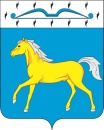 АДМИНИСТРАЦИЯ ПРИХОЛМСКОГО СЕЛЬСОВЕТАМИНУСИНСКОГО РАЙОНАКРАСНОЯРСКОГО КРАЯРОССИЙСКАЯ ФЕДЕРАЦИЯПОСТАНОВЛЕНИЕ10.08.2020                            п. Прихолмье                               № 27-пО вступлении в должность Главы Прихолмского сельсовета Минусинского района Красноярского края            На основании статьи 36 Федерального закона от 06.10.2003 г. № 131-ФЗ «Об общих принципах организации местного самоуправления в Российской Федерации», решения Прихолмского сельского Совета депутатов от 06.08.2020 года № 156-рс «Об избрании главы Прихолмского сельсовета Минусинского района Красноярского края», руководствуясь статьями 6, 14, 15, 20 Устава Прихолмского сельсовета Минусинского района Красноярского края:      1. Вступаю в должность Главы Прихолмского сельсовета Минусинского района Красноярского края, главы администрации Прихолмского сельсовета 10.08.2020 года.      2. Настоящее постановление вступает в силу 10.08.2020 года и подлежит  официальному опубликованию в официальном печатном издании «Прихолмские вести».  Глава Прихолмского сельсовета                                              А.В. Смирнов